Часто болеющие дети, лечение и профилактикаДиагноз «Часто болеющий ребенок» знаком, к сожалению, многим мамам. Мы сталкиваемся с этой проблемой чаще всего при поступлении малыша в детский сад или ясли. Длительный насморк, «непонятный» кашель, сохраняющийся длительное время, аллергия на лекарства, вечные больничные. Очень важно в такой период знать о способах защитить организм малыша.В настоящее время диагноз «Часто болеющий ребенок» знаком, к сожалению, многим мамам. Мы сталкиваемся с этой проблемой чаще всего при поступлении малыша в детский сад или ясли. Врач- педиатр на каждом посещении неуклонно ставит ОРВИ и отправляет лечиться все теми же средствами, что и месяц назад. Результат – длительный насморк, «непонятный» кашель, сохраняющийся длительное время, аллергия на лекарства, вечные больничные… хронические заболевания, список которых можно продолжать бесконечно. Поэтому настолько остро и встает проблема абсолютной неосведомленности родителей об общем состоянии здоровья их ребенка, так же, как и о способах защитить организм малыша в будущем. 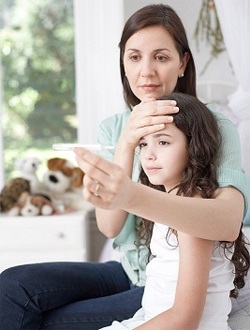 Что нужно помнить всем родителямИтак, часто и длительно болеющим считается ребенок, который, не имея хронических заболеваний и рожденный здоровым, за год успевает заболеть более 4 раз. Такое определение не однозначно в виду возрастных критериев, но объединяет большинство понятий в одно.
Но часто болеющий ребенок – не приговор. Это просто восклицательный знак, как вам, так и лечащему врачу. Следовательно, такой ребенок нуждается как в грамотном и своевременном лечении, так и в профилактике осложнений и новых заболеваний. Почему увеличивается число часто болеющих детей?Здесь вариантов масса, рассмотрим наиболее значимые из них.1. Сбой в иммунитете. Мало кто из мам задумывается об истинной причине того, почему ее малыш до 1,5 лет ни разу не болевший, вдруг начинает непрерывно кашлять, насморк не проходит круглый год, а тут еще и профилактические прививки нужно сделать.
Большинство родителей справедливо полагают, что в яслях происходит «знакомство» их ребенка с различными вирусами, бактериями и другими агентами. И, конечно, иммунитет, распознавая их, дает сбой. Это правда, но отчасти. И дело в том, что наши дети поступают в ясли во «второй критический период иммуногенеза». 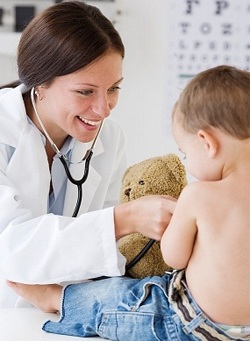 В это время (с года до 2-х лет) происходит постепенная смена пассивного (поступившего от мамы с молоком) иммунитета на только начинающий развиваться активный (свой собственный, неповторимый) иммунитет. Но проблема заключается в том, что активный иммунитет только начинает свое формирование, а попадая в экстремальные условия (суперинфекция в детских дошкольных учреждениях), не имеет собственных сил для борьбы. Происходит сбой. Ребенок начинает непрерывно болеть…
2. Следующей и не менее важной причиной является окружающая среда. Научно доказано, что наиболее частые, длительные, осложненные респираторные заболевания (ОРВИ, ОРЗ, РС-инфекция и т.д.) отмечаются у детей, проживающих в районах, расположенных вблизи железнодорожных путей, заводов по сборке металлоконструкций. Для сравнения: зоб и другие заболевания щитовидной железы встречаются чаще у детей и людей, имеющих воздействие от нефтеперерабатывающих заводов, фабрик по лакокрасочной промышленности. Групповые случаи кишечных инфекций чаще наблюдаются у детей, проживающих недалеко от водозаборных станций и на берегах судоходных рек.
3. Психологический и социальный климат в семье. Немаловажную роль играют привитые малышу перед поступлением в ясли гигиенические навыки и умения. Если руки дома мылись один раз в день, не стоит ожидать от малыша чистоплотности и в дальнейшем. Родители являются примером для подражания, поэтому так важно в присутствии малыша (и в отсутствие) подавать ему хороший пример. 
4. Широкий, просто огромный ассортимент лекарств, гомеопатических препаратов, да и просто средств, обещающих мгновенное выздоровление. Конечно, маму понять не сложно: хочется, чтобы твой малыш поскорее выздоровел, хочется выйти на работу. Но важно адекватно воспринимать полученную рекламную информацию, анализировать и оценивать. 
Довольно часто мама на приеме спрашивает: «Доктор, скажите, я купила препарат N***, говорят он дорогой, потому что совершенно замечательный… Но вот незадача, у нас аллергия, и похоже на него… Что делать?» Отсюда возникает справедливый вопрос: «Мама, а вы, когда его покупали, пришли посоветоваться или хотя бы позвонили? НЕТ. А теперь, дав ребенку малоизвестный и весьма сомнительный препарат, вы предлагаете МНЕ разбираться с вашей оплошностью…» 
Ситуация банальная, но от того не менее редко встречающаяся. К сожалению. Так вот, родители, «насобирав» информацию вокруг (а людей, охотно рассказывающих о «наичудеснейшем исцелении» просто огромное количество – бабушки, друзья-подруги, соседи, коллеги, знакомые, даже в транспорте случайный разговор), кидаться начинают на все. А результат такого самолечения, как правило, плачевный. Или же мама, у которой ребенок с банальным ОРВИ сам выздоровел на 7-й день, верит, что помогли именно эти гранулы/свечи/порошки/мази/отвары/нашептывания на воду…
Отсюда наша задача: профилактика не только факта заболеваемости наших детей, но и профилактика среди родителей о том, что не все то, хорошо, что помогло соседу.